Name: ______________________________________		Date: __________	Period: ____Pride and PrejudiceExam Study Guide(Spring 2015)Vocabulary: Define each word using your crossword, definitions, and www.m-w.com. Elope Candor Unrequited Orchestrate Scoundrel Suitor Astute Character Identification: Write 2 character traits for each character listed. You may use www.litcharts.com for additional assistanceElizabeth Bennet Mr. Darcy Jane Bennet Mr. Bingley Caroline Bingley Mr. Wickham Mr. Bennet Charlotte LucasMr. Collins The Romantic Era: History and Gender RolesRefer to the worksheet and Power Point, “Introducing the Story,” to complete this section. The Power Point presentation and worksheet are available on the class website, www.mrsguillory.weebly.com > Curriculum Units & Resources > Romantic Era/Pride & Prejudice. What did it mean to have one’s property and land “entailed”?TRUE/FALSE: Men had a legal responsibility to protect his wife and provide financially for his family. How did the landed gentry gain social status? Briefly explain how patronage worked for Mr. Darcy. Specifically, how was Mr. Darcy able to not work?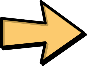 Viewing Comprehension: Respond to each question based on your knowledge and viewing of Pride and Prejudice. What did the Bennet daughters and most Romantic era women’s lives depend on? List 4 major themes in Pride and Prejudice. Complete the quote: “It is a truth universally acknowledged, that a single man in possession of a good fortune, must be in want of a _____.”Why is Mr. Darcy attracted to Elizabeth? What did Mr. Darcy say at the first ball that insulted Elizabeth? Explain what happens to Jane when she attends dinner at Netherfield (Bingley’s house). State what Mr. Wickham told Elizabeth as to why he and Mr. Darcy didn’t like each other.   (HINT: Inheritance) According to Elizabeth, marriage should be about _________, not ___________. When Elizabeth visits her sister, Jane, at Netherfield, Mr. Darcy admits his biggest fault. State the fault. (HINT: has to do with his opinion and their bad reputation….) Describe what happens when Mr. Darcy first proposes to Elizabeth. What are some of the issues he had with her? Why doesn’t Caroline Bingley like Elizabeth? At what point does Elizabeth’s feelings towards Mr. Darcy begin to change? What is Mrs. Bennet’s main objective throughout the entire story? Which “morally corrupt” character fools Elizabeth at the beginning of the story? What are Charlotte Lucas’ reasons for marrying Mr. Collins? Who made it possible for Lydia and Mr. Wickham to get married? Why did this person do it? According to Lady Catherine, who is Mr. Darcy supposed to marry? Defend this statement: Elizabeth is frequently embarrassed by her mother. Short Essay: Be prepared to respond in a paragraph to either one of these essay prompts. (Study Tip – Make notes using examples from the story.) Which characters represent “pride” and which represent “prejudice”?Compare and contrast what you consider to be a “good” marriage versus a “bad” marriage. 